Заслушав и обсудив отчет председателя контрольно-счетной палаты муниципального образования Мостовский район  А.А. Кувика о работе контрольно-счетной палаты в 2017 году Совет муниципального образования Мостовский район отмечает, что в отчетном периоде контрольная, экспертно-аналитическая и иные виды деятельности осуществлялись Контрольно-счетной палатой в соответствии с полномочиями, установленными федеральным законодательством и законодательством Краснодарского края и нормативно – правовыми актами муниципального образования.Согласно плану работы на 2017 год специалистами Контрольно-счетной палаты проверено 27 учреждений, в том числе: администрация муниципального образования Мостовский район, 14 администраций городских и сельских поселений, 11 муниципальных учреждений и 4 организации. Подготовлено 68 экспертных заключений, в том числе 33 экспертных заключений по проектам муниципальных правовых актов органов местного самоуправления.В целом контрольными и экспертно-аналитическими мероприятиями в отчетном периоде охвачено бюджетных средств на общую сумму 7 468 218,7 тыс.рублей, что на 3 755 860,4  тыс. рублей больше чем в 2017 году.Приоритетным направлением в работе Контрольно-счетной палаты является осуществление внешнего финансового контроля за использованием средств, выделяемых из краевого бюджета, бюджета муниципального образования Мостовский район и бюджетов городских и сельских поселений Мостовского района (ежегодно Контрольно-счетная палата заключает соглашения с 14 городскими и сельскими поселениями по осуществлению внешнего муниципального финансового контроля).В отчетном периоде этому направлению работы было посвящено 36 (32-2016) контрольно-ревизионных мероприятия (в том числе 10 (6-2016) внеплановых мероприятий), в рамках которых было проверено 14 органов местного самоуправления и 10 муниципальных учреждений и 4 организации.Объем проверенных средств за отчетный период составил 801 956,0   тыс.рублей (599 448,2 -2016), в т.ч.:- внешняя проверка отчетов об исполнении бюджетов – 386 027,2 тыс.рублей (309 674,5 -2016);- прочие контрольные мероприятия (проверка реализации мероприятий ведомственных  и муниципальных целевых программ, исполнение муниципального задания, соблюдение бюджетного законодательства, управление и распоряжение муниципальным имуществом, погашение кредиторской задолженности, целевое использование субсидий, финансово-хозяйственная деятельность) – 379 983,8 тыс.рублей (289 773,7-2016);- аудит эффективности – 32945,0.В ходе проведения контрольно-ревизионных мероприятий сотрудниками контрольно-счетной палаты выявлено финансовых нарушений на общую сумму 20 175,3 тыс.рублей (4 949,8 -2016):1)неэффективное использование муниципального имущества (недополученные доходы в бюджет) – 214,9 тыс.рублей;2)неучтенное имущество в «Реестре муниципального имущества» - 18 938,7 тыс. рублей (Ярославское сельское поселение);3)недополученные доходы в бюджет - 879,8 тыс. рублей (несвоевременное оформление в собственность имущества Шедокского сельского поселения); 4)прочие нарушения 141,9 тыс. рублей (в том числе: 63,7 тыс.рублей – нарушение сроков выплаты заработной платы; 2,5 тыс.рублей – необоснованные расходы; 75,7 тыс.рублей - заработная плата, ГСМ).Объекты контроля допускали нарушения в сфере управления и распоряжения муниципальной собственностью, порядка разработки и реализации муниципальных программ Мостовского района, порядка формирования муниципального задания и финансового обеспечения выполнения муниципального задания, правил ведения бухгалтерского учета, составления и представления бюджетной отчетности.По результатам контрольно-ревизионной работы руководителям проверенных учреждений специалистами Контрольно-счетной палаты было подготовлено 9 представлений, в том числе :- 3 в отношении  участников бюджетного процесса;- 5 в отношении бюджетов поселений;- 1 в отношении организаций.Представления, полученные объектами проверки и ОМСУ исполнены без нарушения сроков, с предоставлением информации об устранении нарушений и  выполнении рекомендаций, данных контрольно-счетной палатой. Объектами проверки и ОМСУ устранены выявленные финансовые нарушения, 6 сотрудников учреждений привлечены к дисциплинарной ответственности, направлено в правоохранительные органы 10 материалов.О выявленных нарушениях бюджетного законодательства регулярно информировались Совет муниципального образования Мостовский район и администрация муниципального образования Мостовский район.В результате принятых Контрольно-счетной палатой мер субъектами внешнего муниципального финансового контроля возмещено в местный бюджет  финансовых средств на сумму 75,7 тыс. рублей, восстановлено в реестре муниципального имущества удорожание объектов муниципального имущества в сумме 18 938,7 тыс.рублей.  Кроме того, приняты меры по устранению недостатков, допущенных при составлении бюджетной отчетности, формировании проектов муниципальных программ и иных нормативных правовых актов муниципального образования района и поселений.Всего в 2017 году контрольно-счетной палатой проведено 68 экспертно-аналитического мероприятия, в том числе:-15 экспертно-аналитических мероприятий «по проектам решений об исполнении бюджета»;- 1 экспертно-аналитическое мероприятие по вопросу: «Благоустройство  городов и поселков. Обустройство придомовых территорий в Ярославском сельском поселении Мостовского района и выполнения работ по «Ремонту автомобильной дороги местного значения Ярославского сельского поселения ул.Гофицкого от ул. Ленина до моста через р. Фарс»;- 17 экспертно-аналитических мероприятий «По проектам решений о бюджете»;- 35 экспертно-аналитических мероприятий «Экспертиза муниципальных программ».Количество объектов, охваченных при проведении экспертно-аналитических мероприятий – 17, на общую сумму – 6 666 262,7 тыс.рублей в т.ч.:- экспертиза решений о бюджете – 4 172 334,7 тыс.рублей;- проверка реализации мероприятий ведомственных  и муниципальных целевых программ – 2 493 038,1;- прочие экспертно-аналитические мероприятия – 889,9 тыс.рублей.Следует отметить, что в результате проведенных экспертно-аналитических мероприятий были выявлены нарушения в исполнении местных бюджетов, по результатам проведенных финансово-экономических экспертиз проектов муниципальных правовых актов 4 указанных акта возвращены на доработку. Выводы и предложения контрольно-счетной палаты, изложенные в экспертных заключениях, приняты депутатами Совета муниципального образования Мостовский район и депутатами Советов городских и сельских поселений и нашли свое полное подтверждение в дальнейшем.В ходе проведенного контрольно-счетной палатой аудита закупок были устранены нарушения законодательства Российской Федерации и выписаны представления. По материалам КСП проведена внеплановая проверка финансового управления администрации муниципального образования Мостовский район и по результатам наложен штраф на должностное лицо в размере 20,0 тыс.рублей.В отчетном периоде контрольно-счетной палатой проведено 3 экспертно-аналитических мероприятий по аудиту в сфере закупок в отношении бюджетов сельских поселений.Объем средств, охваченный аудитом в сфере закупок составил – 35 945,0 тыс.рублей, что составляет 4,9% от общего объема закупок предусмотренного в бюджете муниципального образования Мостовский район (733 707,0 тыс.рублей).По итогам рассмотрения отчета о работе Контрольно-счетной палаты в 2017 году Совет муниципального образования Мостовский район РЕШИЛ:1.Отчет контрольно-счетной палаты муниципального образования Мостовский район о работе  в 2017 году принять к сведению прилагается.2.Руководителям структурных подразделений администрации муниципального образования Мостовский район, учреждениям  и администрациям городских и сельских поселений в ходе исполнения бюджетов в 2018 году:повысить эффективность принимаемых мер по укреплению бюджетной дисциплины на вверенном им участке работы, а также оперативно осуществлять конкретные практические действия по устранению выявленных контрольно-счетными палатами муниципальных образований недостатков в работе и недопущению их в будущем;уделять особое внимание использованию выявленных резервов увеличения доходов местных бюджетов, соблюдению требований законодательства при осуществлении закупок товаров, работ, услуг для обеспечения муниципальных нужд и ведении бухгалтерской и бюджетной отчетности;усилить внутренний контроль за финансово-хозяйственной деятельностью подведомственных унитарных предприятий, учреждений и хозяйственных обществ, в уставных капиталах которых имеются муниципальные бюджетные средства, а также оказывать подведомственным хозяйствующим структурам практическую помощь в повышении эффективности их деятельности, устранении имеющихся недостатков в работе.3.Контрольно-счетной палате муниципального образования Мостовский район:усилить работу по оценке эффективности использования средств местных бюджетов, выявлению неучтенных резервов для увеличения их доходной части и возможностей для оптимизации расходов;при планировании мероприятий исходить из социально-экономической значимости проверяемого (исследуемого) вопроса и оценки рисков потерь бюджетных средств и муниципального имущества;усилить контроль за устранением выявленных нарушений и недостатков в деятельности подконтрольных объектов, восстановлением неправомерно использованных бюджетных средств;при проведении контрольных и экспертно-аналитических мероприятий ориентировать сотрудников контрольно-счетных палат муниципальных образований на оказание практической помощи проверяемым организациям и учреждениям в повышении эффективности их работы, укреплении бюджетно-финансовой дисциплины и налаживании должного бухгалтерского учета и бюджетной отчетности.4.Контроль за выполнением настоящего решения  возложить на комиссию по финансово-бюджетной и налоговой политике Совета муниципального образования Мостовский район (Ямполь).5.Решение вступает в силу со дня его подписания.Председатель Совета муниципального образованияМостовский район							        А.В. ЛадановЛИСТ СОГЛАСОВАНИЯпроекта решения Совета муниципального образования Мостовский районот ________________ №__________Проект  внесен:Председатель Совета муниципального образования Мостовский район	А.В.ЛадановСоставитель проекта:Отдел организационно-правового обеспечения и делопроизводства  Совета муниципального образования  Мостовский районНачальник управления                                                                    С.А. БильдиенкоПроект рассмотрен на комиссиипо  вопросам финансово-бюджетной и налоговой политикиПротокол от ______________№____Председатель комиссии	В.В.ЯмпольСогласовано: Заместитель  главы муниципального образования Мостовский район	М.Г. ЧеботоваНачальник  правового отдела	Д.К. ПеревозовПредседатель контрольно-счетной палаты муниципального образования Мостовский район	А.А. Кувика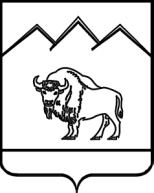 СОВЕТ  МУНИЦИПАЛЬНОГО ОБРАЗОВАНИЯ МОСТОВСКИЙ РАЙОН РЕШЕНИЕот 14 марта 2018 г.                                                                                   № 228пгт МостовскойОб отчете контрольно-счетной палаты муниципального образования Мостовский район  о работе в 2017 году«Об отчете контрольно-счетной палаты муниципального образования Мостовский район  о работе в 2017 году»